Муниципальное автономное дошкольное образовательное учреждение«Детский сад « Радуга »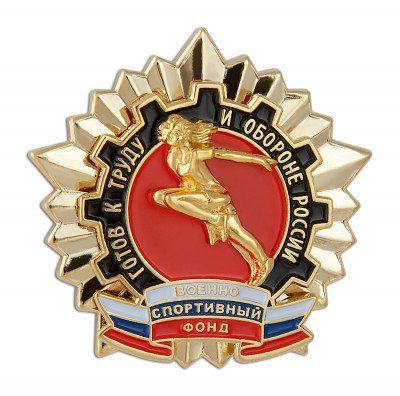 Выполнение нормативов Всероссийского физкультурно-спортивного  комплекса «Готов к труду и обороне» (ГТО) детьми подготовительной группы (6 – 8 лет)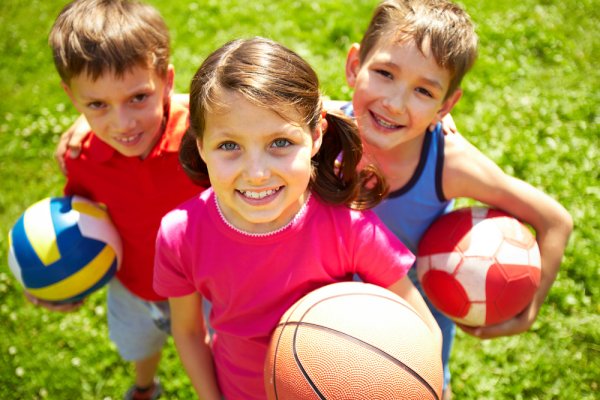 АГО, 2014ОГЛАВЛЕНИЕУКАЗПРЕЗИДЕНТА РОССИЙСКОЙ ФЕДЕРАЦИИО ВСЕРОССИЙСКОМ ФИЗКУЛЬТУРНО-СПОРТИВНОМ КОМПЛЕКСЕ"ГОТОВ К ТРУДУ И ОБОРОНЕ" (ГТО)В целях дальнейшего совершенствования государственной политики в области физической культуры и спорта, создания эффективной системы физического воспитания, направленной на развитие человеческого потенциала и укрепление здоровья населения, постановляю:1. Ввести в действие с 1 сентября 2014 г. в Российской Федерации Всероссийский физкультурно-спортивный комплекс "Готов к труду и обороне" (ГТО) - программную и нормативную основу физического воспитания населения.2. Правительству Российской Федерации:а) утвердить до 15 июня 2014 г. положение о Всероссийском физкультурно-спортивном комплексе "Готов к труду и обороне" (ГТО);б) начиная с 2015 года представлять Президенту Российской Федерации ежегодно, до 1 мая, доклад о состоянии физической подготовленности населения.3. Правительству Российской Федерации совместно с органами исполнительной власти субъектов Российской Федерации:а) разработать и утвердить до 30 июня 2014 г. план мероприятий по поэтапному внедрению Всероссийского физкультурно-спортивного комплекса "Готов к труду и обороне" (ГТО), а также принять меры по стимулированию различных возрастных групп населения к выполнению нормативов и требований Всероссийского физкультурно-спортивного комплекса "Готов к труду и обороне" (ГТО);б) обеспечить до 1 августа 2014 г. разработку и принятие нормативных правовых актов, направленных на реализацию мероприятий по поэтапному внедрению Всероссийского физкультурно-спортивного комплекса "Готов к труду и обороне" (ГТО) на федеральном, региональном и местном уровнях.4. Установить, что реализация мероприятий по поэтапному внедрению Всероссийского физкультурно-спортивного комплекса "Готов к труду и обороне" (ГТО) осуществляется федеральными органами исполнительной власти и органами исполнительной власти субъектов Российской Федерации в пределах бюджетных ассигнований, предусматриваемых указанным органам соответственно в федеральном бюджете и в бюджетах субъектов Российской Федерации.5. Министерству спорта Российской Федерации:а) осуществлять координацию деятельности федеральных органов исполнительной власти и органов исполнительной власти субъектов Российской Федерации по реализации мероприятий по поэтапному внедрению Всероссийского физкультурно-спортивного комплекса "Готов к труду и обороне" (ГТО);б) представить в установленном порядке предложения о внесении в государственную программу Российской Федерации "Развитие физической культуры и спорта" изменений, связанных с введением в действие Всероссийского физкультурно-спортивного комплекса "Готов к труду и обороне" (ГТО).6. Рекомендовать высшим должностным лицам (руководителям высших исполнительных органов государственной власти) субъектов Российской Федерации:а) определить органы исполнительной власти субъектов Российской Федерации, ответственные за поэтапное внедрение Всероссийского физкультурно-спортивного комплекса "Готов к труду и обороне" (ГТО);б) разработать и по согласованию с Министерством спорта Российской Федерации утвердить до 1 августа 2014 г. региональные планы мероприятий по поэтапному внедрению Всероссийского физкультурно-спортивного комплекса "Готов к труду и обороне" (ГТО).7. Настоящий Указ вступает в силу со дня его официального опубликования.ПРАВИТЕЛЬСТВО РОССИЙСКОЙ ФЕДЕРАЦИИПОСТАНОВЛЕНИЕот 11 июня 2014 г. N 540ОБ УТВЕРЖДЕНИИ ПОЛОЖЕНИЯО ВСЕРОССИЙСКОМ ФИЗКУЛЬТУРНО-СПОРТИВНОМ КОМПЛЕКСЕ"ГОТОВ К ТРУДУ И ОБОРОНЕ" (ГТО)Во исполнение Указа Президента Российской Федерации от 24 марта 2014 г. N 172 "О Всероссийском физкультурно-спортивном комплексе "Готов к труду и обороне" (ГТО)" Правительство Российской Федерации постановляет:1. Утвердить прилагаемое Положение о Всероссийском физкультурно-спортивном комплексе "Готов к труду и обороне" (ГТО).2. Рекомендовать органам исполнительной власти субъектов Российской Федерации и органам местного самоуправления при формировании проектов бюджетов на очередной финансовый год и плановый период предусматривать финансовое обеспечение расходов на реализацию мероприятий, предусмотренных планом мероприятий по поэтапному внедрению Всероссийского физкультурно-спортивного комплекса "Готов к труду и обороне" (ГТО).Председатель ПравительстваРоссийской ФедерацииД.МЕДВЕДЕВУтвержденопостановлением ПравительстваРоссийской Федерацииот 11 июня 2014 г. N 540ПОЛОЖЕНИЕО ВСЕРОССИЙСКОМ ФИЗКУЛЬТУРНО-СПОРТИВНОМ КОМПЛЕКСЕ"ГОТОВ К ТРУДУ И ОБОРОНЕ" (ГТО)I. Общие положения1. Настоящее Положение определяет цель, задачи, структуру, содержание и организацию работы по внедрению и дальнейшей реализации Всероссийского физкультурно-спортивного комплекса "Готов к труду и обороне" (ГТО) - программной и нормативной основы системы физического воспитания различных групп населения Российской Федерации (далее - Всероссийский физкультурно-спортивный комплекс).2. Всероссийский физкультурно-спортивный комплекс устанавливает государственные требования к физической подготовленности граждан Российской Федерации.3. Всероссийский физкультурно-спортивный комплекс предусматривает подготовку к выполнению и непосредственное выполнение различными возрастными группами (от 6 до 70 лет и старше) населения Российской Федерации (далее - возрастные группы) установленных нормативов Всероссийского физкультурно-спортивного комплекса по 3 уровням трудности, соответствующим золотому, серебряному и бронзовому знакам отличия Всероссийского физкультурно-спортивного комплекса (далее - нормативы).4. Всероссийский физкультурно-спортивный комплекс основывается на следующих принципах:а) добровольность и доступность;б) оздоровительная и личностно ориентированная направленность;в) обязательность медицинского контроля;г) учет региональных особенностей и национальных традиций.II. Цели и задачи Всероссийскогофизкультурно-спортивного комплекса5. Целями Всероссийского физкультурно-спортивного комплекса являются повышение эффективности использования возможностей физической культуры и спорта в укреплении здоровья, гармоничном и всестороннем развитии личности, воспитании патриотизма и обеспечение преемственности в осуществлении физического воспитания населения.6. Задачами Всероссийского физкультурно-спортивного комплекса являются:а) увеличение числа граждан, систематически занимающихся физической культурой и спортом в Российской Федерации;б) повышение уровня физической подготовленности и продолжительности жизни граждан Российской Федерации;в) формирование у населения осознанных потребностей в систематических занятиях физической культурой и спортом, физическом самосовершенствовании и ведении здорового образа жизни;г) повышение общего уровня знаний населения о средствах, методах и формах организации самостоятельных занятий, в том числе с использованием современных информационных технологий;д) модернизация системы физического воспитания и системы развития массового, детско-юношеского, школьного и студенческого спорта в образовательных организациях, в том числе путем увеличения количества спортивных клубов.III. Структура и содержание Всероссийскогофизкультурно-спортивного комплекса7. Структура Всероссийского физкультурно-спортивного комплекса состоит из 11 ступеней и включает следующие возрастные группы:первая ступень - от 6 до 8 лет;вторая ступень - от 9 до 10 лет;третья ступень - от 11 до 12 лет;четвертая ступень - от 13 до 15 лет;пятая ступень - от 16 до 17 лет;шестая ступень - от 18 до 29 лет;седьмая ступень - от 30 до 39 лет;восьмая ступень - от 40 до 49 лет;девятая ступень - от 50 до 59 лет;десятая ступень - от 60 до 69 лет;одиннадцатая ступень - от 70 лет и старше.8. Нормативно-тестирующая часть Всероссийского физкультурно-спортивного комплекса предусматривает государственные требования к уровню физической подготовленности населения на основании выполнения нормативов и оценки уровня знаний и умений, состоит из следующих основных разделов:а) виды испытаний (тесты) и нормативы;б) требования к оценке уровня знаний и умений в области физической культуры и спорта;в) рекомендации к недельному двигательному режиму. Государственные требования к уровню физической подготовленности населения при выполнении нормативов утверждаются Министерством спорта Российской Федерации по согласованию с Министерством образования и науки Российской Федерации, Министерством обороны Российской Федерации и Министерством здравоохранения Российской Федерации.9. Виды испытаний (тесты) и нормативы включают в себя:а) виды испытаний (тесты), позволяющие определить уровень развития физических качеств и прикладных двигательных умений и навыков;б) нормативы, позволяющие оценить разносторонность (гармоничность) развития основных физических качеств и прикладных двигательных умений и навыков в соответствии с половыми и возрастными особенностями развития человека.10. Виды испытаний (тесты) подразделяются на обязательные испытания (тесты) и испытания по выбору.11. Обязательные испытания (тесты) в соответствии со ступенями структуры Всероссийского физкультурно-спортивного комплекса подразделяются на:а) испытания (тесты) по определению уровня развития скоростных возможностей;б) испытания (тесты) по определению уровня развития выносливости;в) испытания (тесты) по определению уровня развития силы;г) испытания (тесты) по определению уровня развития гибкости.12. Испытания (тесты) по выбору в соответствии со ступенями структуры Всероссийского физкультурно-спортивного комплекса подразделяются на:а) испытания (тесты) по определению уровня развития скоростно-силовых возможностей;б) испытания (тесты) по определению уровня развития координационных способностей;в) испытания (тесты) по определению уровня овладения прикладными навыками.13. Лица, выполнившие нормативы, овладевшие знаниями и умениями определенных ступеней Всероссийского физкультурно-спортивного комплекса, награждаются соответствующим знаком отличия Всероссийского физкультурно-спортивного комплекса, образец и описание которого утверждаются Министерством спорта Российской Федерации. Порядок награждения граждан знаками отличия Всероссийского физкультурно-спортивного комплекса и присвоения им спортивных разрядов утверждается Министерством спорта Российской Федерации.14. Лица, имеющие одно из спортивных званий или спортивные разряды не ниже второго юношеского и выполнившие нормативы, соответствующие серебряному знаку отличия, награждаются золотым знаком отличия Всероссийского физкультурно-спортивного комплекса.15. Требования к оценке уровня знаний и умений в области физической культуры и спорта включают проверку знаний и умений по следующим вопросам:а) влияние занятий физической культурой на состояние здоровья, повышение умственной и физической работоспособности;б) гигиена занятий физической культурой;в) основные методы контроля физического состояния при занятиях различными физкультурно-оздоровительными системами и видами спорта;г) основы методики самостоятельных занятий;д) основы истории развития физической культуры и спорта;е) овладение практическими умениями и навыками физкультурно-оздоровительной и прикладной направленности, овладение умениями и навыками в различных видах физкультурно-спортивной деятельности.16. Рекомендации к недельному двигательному режиму предусматривают минимальный объем различных видов двигательной деятельности, необходимый для самостоятельной подготовки к выполнению видов испытаний (тестов) и нормативов, развития физических качеств, сохранения и укрепления здоровья.17. Спортивная часть Всероссийского физкультурно-спортивного комплекса направлена на привлечение граждан к систематическим занятиям физической культурой и спортом с учетом половых и возрастных групп с целью выполнения нормативов и получения массовых спортивных разрядов, включает нормативы, требования и условия их выполнения для многоборий, состоящих из видов испытаний (тестов), входящих во Всероссийский физкультурно-спортивный комплекс. Виды многоборий Всероссийского физкультурно-спортивного комплекса утверждаются Министерством спорта Российской Федерации.18. Порядок организации и проведения тестирования населения утверждается Министерством спорта Российской Федерации.Министерством обороны Российской Федерации по согласованию с Министерством спорта Российской Федерации утверждается порядок организации и проведения тестирования лиц, подлежащих призыву на военную службу, а также лиц, обучающихся в подведомственных ему образовательных учреждениях, и соответствующего гражданского персонала.IV. Организация работы по введению и реализацииВсероссийского физкультурно-спортивного комплекса19. К выполнению нормативов допускаются лица, систематически занимающиеся физической культурой и спортом, в том числе самостоятельно, на основании результатов медицинского осмотра, проведенного в соответствии с порядком оказания медицинской помощи при проведении физкультурных и спортивных мероприятий, утвержденным Министерством здравоохранения Российской Федерации.20. Субъекты Российской Федерации вправе по своему усмотрению дополнительно включить во Всероссийский физкультурно-спортивный комплекс на региональном уровне 2 вида испытаний (тестов), в том числе по национальным, военно-прикладным видам спорта (дисциплинам), а также по наиболее популярным в молодежной среде видам спорта.21. Требования к уровню физической подготовленности при выполнении нормативов учитываются в образовательных программах образовательных организаций по предмету (дисциплине) "Физическая культура".22. Поступающие на обучение по образовательным программам высшего образования вправе представлять сведения о своих индивидуальных достижениях в области физической культуры и спорта, наличии знаков отличия Всероссийского физкультурно-спортивного комплекса, которые учитываются образовательными организациями при приеме на основании порядка учета индивидуальных достижений, установленных правилами, утверждаемыми образовательными организациями самостоятельно.23. Обучающимся, имеющим золотой знак отличия Всероссийского физкультурно-спортивного комплекса, может быть назначена повышенная государственная академическая стипендия в порядке, установленном Министерством образования и науки Российской Федерации.24. Подготовка к выполнению и выполнение нормативов Всероссийского физкультурно-спортивного комплекса различными возрастными группами могут осуществляться в рамках мероприятий международного движения "Спорт для всех", а также предусматривать проведение мероприятий Всероссийского физкультурно-спортивного комплекса совместно с мероприятиями общероссийского движения "Спорт для всех", проводимых на муниципальном, региональном и федеральном уровнях.25. Лица, осуществляющие трудовую деятельность, ведут подготовку к выполнению, а также непосредственное выполнение нормативов в ходе мероприятий, проводимых работодателем. Рекомендации для работодателей по организации, подготовке и выполнению нормативов для лиц, осуществляющих трудовую деятельность, утверждаются Министерством спорта Российской Федерации. Работодатель вправе поощрять в установленном порядке лиц, выполнивших нормативы на соответствующий знак отличия Всероссийского физкультурно-спортивного комплекса.26. Для выполнения государственных требований к оценке общего уровня физической подготовленности населения на основании результатов выполнения нормативов и оценки уровня знаний и умений Всероссийского физкультурно-спортивного комплекса в субъектах Российской Федерации создаются центры тестирования по выполнению видов испытаний (тестов), нормативов, требований к оценке уровня знаний и умений в области физической культуры и спорта. Порядок создания и положение об указанных центрах тестирования утверждаются Министерством спорта Российской Федерации по согласованию с Министерством обороны Российской Федерации в части тестирования лиц, подлежащих призыву на военную службу, а также лиц, обучающихся в подведомственных ему образовательных учреждениях, и соответствующего гражданского персонала.27. Единый календарный план межрегиональных, всероссийских и международных физкультурных мероприятий и спортивных мероприятий Министерства спорта Российской Федерации, Единый календарный план межрегиональных, всероссийских и международных физкультурных мероприятий и спортивных мероприятий органов исполнительной власти субъектов Российской Федерации в области физической культуры и спорта включают физкультурные и спортивные мероприятия, предусматривающие выполнение видов испытаний (тестов) и нормативов.28. Координацию деятельности по поэтапному внедрению Всероссийского физкультурно-спортивного комплекса осуществляет Министерство спорта Российской Федерации.29. Информационное обеспечение внедрения Всероссийского физкультурно-спортивного комплекса осуществляет Министерство спорта Российской Федерации.30. Учет данных о выполнении видов испытаний (тестов) и нормативов осуществляется в порядке и по форме федерального статистического наблюдения за реализацией Всероссийского физкультурно-спортивного комплекса, которые утверждаются Министерством спорта Российской Федерации.Распоряжение Губернатора Свердловской области от 21 июля 2014 г. N 188-РГ
"О поэтапном внедрении Всероссийского физкультурно-спортивного комплекса "Готов к труду и обороне" (ГТО) в Свердловской области"В целях дальнейшего совершенствования государственной политики Свердловской области в сфере физической культуры и спорта, создания эффективной системы физического воспитания, направленной на укрепление здоровья населения Свердловской области, в соответствии с пунктом 6 Указа Президента Российской Федерации от 24 марта 2014 года N 172 "О Всероссийском физкультурно-спортивном комплексе "Готов к труду и обороне" (ГТО)":1. Определить Министерство физической культуры, спорта и молодёжной политики Свердловской области (Л.А. Рапопорт) органом, ответственным за поэтапное внедрение Всероссийского физкультурно-спортивного комплекса "Готов к труду и обороне" (далее - комплекс ГТО) в Свердловской области.2. Министерству физической культуры, спорта и молодёжной политики Свердловской области (Л.А. Рапопорт) разработать, согласовать с Министерством спорта Российской Федерации и представить на утверждение Губернатору Свердловской области план мероприятий по поэтапному внедрению комплекса ГТО в Свердловской области.3. Контроль за выполнением настоящего распоряжения возложить на Первого Заместителя Председателя Правительства Свердловской области В.А. Власова.4. Настоящее распоряжение опубликовать в "Областной газете".Утвержденыприказом Минспорта Россииот «08» июля 2014 г. № 575Государственные требования к уровню физической подготовленности населения при выполнении нормативов Всероссийского физкультурно-спортивного  комплекса «Готов к труду и обороне» (ГТО)I. СТУПЕНЬ(возрастная группа от 6 до 8 лет)1. Виды испытаний (тесты) и нормативы Всероссийского физкультурно-спортивного комплекса «Готов к труду и обороне» (ГТО) (далее – виды испытаний (тесты) и нормативы)* Для бесснежных районов страны.** Для получения знака отличия Комплекса необходимо выполнить обязательные испытания (тесты) по определению уровня развития скоростных возможностей, выносливости, силы, гибкости, а также необходимое количество испытаний (тестов) по выбору по определению уровня развития скоростно-силовых возможностей, координационных способностей, уровня овладения прикладными навыками. Виды обязательных испытаний (тестов) и испытаний (тестов) по выбору изложены в приложении к настоящим государственным требованиям к уровню физической подготовленности населения при выполнении нормативов Всероссийского физкультурно-спортивного  комплекса «Готов к труду и обороне» (ГТО) (далее – Требования).2. Требования к оценке знаний и умений – в соответствии с федеральным государственным образовательным стандартом.3. Рекомендации к недельному двигательному режиму (не менее 8 часов)Выполнение нормативов Всероссийского физкультурно-спортивного  комплекса «Готов к труду и обороне» I. СТУПЕНЬ (возрастная группа от 6 до 8 лет)в МАДОУ «Детский сад «Радуга».Методические рекомендациипо выполнению видов испытаний (тестов), входящихво Всероссийский физкультурно-спортивный комплекс«Готов к труду и обороне» (ГТО)Перед тестированием участники выполняют индивидуальную или общую разминку под руководством инструктора. Одежда и обувь участников - спортивная.Во время проведения тестирования обеспечиваются необходимые меры техники безопасности и сохранения здоровья участников.1. Бег на 30м.Бег проводится по дорожкам стадиона или на любой ровной площадке с твердым покрытием. Бег на  выполняется с высокого старта. Участники стартуют по 2 - 4 человека. 2. Смешанное передвижение.Смешанное передвижение состоит из бега, переходящего в ходьбу в любой последовательности. Проводится по беговой дорожке стадиона или любой ровной местности. Максимальное количество участников забега - 20 человек.3. Подтягивание из виса лежа на низкой перекладине.Подтягивание на низкой перекладине выполняется из ИП: вис лежа лицом вверх хватом сверху, кисти рук на ширине плеч, голова, туловище и ноги составляют прямую линию, пятки могут упираться в опору высотой до .Высота грифа перекладины для участников I - III ступеней - . Для того чтобы занять ИП, участник подходит к перекладине, берется за гриф хватом сверху, приседает под гриф и, держа голову прямо, ставит подбородок на гриф перекладины. После чего, не разгибая рук и не отрывая подбородка от перекладины, шагая вперед, выпрямляется так, чтобы голова, туловище и ноги составляли прямую линию. Помощник судьи подставляет опору под ноги участника. После этого участник выпрямляет руки и занимает ИП. Из ИП участник подтягивается до пересечения подбородком грифа перекладины, затем опускается в вис и, зафиксировав на 0,5 сек. ИП, продолжает выполнение упражнения.Засчитывается количество правильно выполненных подтягиваний, фиксируемых счетом судьи.Ошибки:1) подтягивания с рывками или с прогибанием туловища;2) подбородок не поднялся выше грифа перекладины;3) отсутствие фиксации на 0,5 сек. ИП;4) разновременное сгибание рук.4. Наклон вперед из положения стоя с прямыми ногами на полу или на гимнастической скамье.Наклон вперед из положения стоя с прямыми ногами выполняется из ИП: стоя на полу или гимнастической скамье, ноги выпрямлены в коленях, ступни ног расположены параллельно на ширине 10 - .При выполнении испытания (теста) на полу участник по команде выполняет два предварительных наклона. При третьем наклоне касается пола пальцами или ладонями двух рук и фиксирует результат в течение 2 сек.При выполнении испытания (теста) на гимнастической скамье по команде участник выполняет два предварительных наклона, скользя пальцами рук по линейке измерения. При третьем наклоне участник максимально сгибается и фиксирует результат в течение 2 сек. Величина гибкости измеряется в сантиметрах. Результат выше уровня гимнастической скамьи определяется знаком –, ниже - знаком +.Ошибки: 1) сгибание ног в коленях; 2) фиксация результата пальцами одной руки;3) отсутствие фиксации результата в течение 2 сек.5. Прыжок в длину с места толчком двумя ногами.Прыжок в длину с места толчком двумя ногами выполняется в секторе для горизонтальных прыжков. Место отталкивания должно обеспечивать хорошее сцепление с обувью. Участник принимает исходное положение (далее - ИП): ноги на ширине плеч, ступни параллельно, носки ног перед линией измерения. Одновременным толчком двух ног выполняется прыжок вперед. Мах руками разрешен.Измерение производится по перпендикулярной прямой от линии измерения до ближайшего следа, оставленного любой частью тела участника.Участнику предоставляются три попытки. В зачет идет лучший результат.Ошибки:1) заступ за линию измерения или касание ее;2) выполнение отталкивания с предварительного подскока;3) отталкивание ногами разновременно.6. Метание теннисного мяча в цель.Метание теннисного мяча () в цель производится с расстояния  в закрепленный на стене гимнастический обруч (диаметром ). Нижний край обруча находится на высоте  от пола.Участнику предоставляется право выполнить пять бросков. Засчитывается количество попаданий в площадь, ограниченную обручем.7. Смешанное передвижение на 1,5 км по пересеченной местности.Дистанция для кросса прокладывается по территории парка, леса или на любом открытом пространстве. 1.Указ президента РФ о всероссийском физкультурно-спортивном комплексе «Готов к труду и обороне» (ГТО)……………………………………………………………………...32.Постановление об утверждении положения о всероссийском физкультурно-спортивном комплексе «Готов к труду и обороне» (ГТО)………………………………...53.Положение о всероссийском физкультурно-спортивном комплексе «Готов к труду и обороне» (ГТО)……………………………………………………………………………….64.Распоряжение Губернатора Свердловской области от 21 июля 2014 г. N 188-РГ
"О поэтапном внедрении Всероссийского физкультурно-спортивного комплекса "Готов к труду и обороне" (ГТО) в Свердловской области"………………………………115.Государственные требования к уровню физической подготовленности населения при выполнении нормативов Всероссийского физкультурно-спортивного  комплекса «Готов к труду и обороне» (ГТО)……………………………………………………….......126.Выполнение нормативов Всероссийского физкультурно-спортивного  комплекса «Готов к труду и обороне» I. СТУПЕНЬ (возрастная группа от 6 до 8 лет) в МАДОУ «Детский сад «Радуга»……………………………………………………………157.Методические рекомендации по выполнению видов испытаний (тестов), входящихво Всероссийский физкультурно-спортивный комплекс«Готов к труду и обороне» (ГТО)…………………………………………………………...17Москва, Кремль24 марта 2014 годаN 172ПрезидентРоссийской ФедерацииВ.ПУТИНГубернатор Свердловской областиЕ.В. Куйвашев№ п/пВиды испытаний (тесты)Виды испытаний (тесты)НормативыНормативыНормативыНормативыНормативыНормативы№ п/пВиды испытаний (тесты)Виды испытаний (тесты)МальчикиМальчикиМальчикиДевочкиДевочкиДевочки№ п/пВиды испытаний (тесты)Виды испытаний (тесты)Бронзовый знакСеребряный знакЗолотой знакБронзовый знакСеребряный знакЗолотойзнакОбязательные испытания (тесты)Обязательные испытания (тесты)Обязательные испытания (тесты)Обязательные испытания (тесты)Обязательные испытания (тесты)Обязательные испытания (тесты)Обязательные испытания (тесты)Обязательные испытания (тесты)Обязательные испытания (тесты)1.Челночный бег 3х10 м (с)Челночный бег 3х10 м (с)10,410,19,210,910,79,71.или бег на 
30 м (с)или бег на 
30 м (с)6,96,75,97,27,06,22.Смешанное передвижение 
(1 км) Смешанное передвижение 
(1 км) Без учета времениБез учета времениБез учета времениБез учета времениБез учета времениБез учета времени3.Подтягиваниеиз виса на высокой перекладине (количество раз)Подтягиваниеиз виса на высокой перекладине (количество раз)234---3.или подтягивание из виса лежа на низкой перекладине (количество раз)или подтягивание из виса лежа на низкой перекладине (количество раз)561345113.или сгибание и разгибание рук в упоре лежа на полу  
(количество раз)или сгибание и разгибание рук в упоре лежа на полу  
(количество раз)791745114.Наклон вперед из положения стоя с прямыми ногами на полу Наклон вперед из положения стоя с прямыми ногами на полу Касание пола пальцами рукКасание пола пальцами рукДостать пол ладонямиКасание пола пальцами рукКасание пола пальцами рукДостать пол ладонямиИспытания (тесты) по выборуИспытания (тесты) по выборуИспытания (тесты) по выборуИспытания (тесты) по выборуИспытания (тесты) по выборуИспытания (тесты) по выборуИспытания (тесты) по выборуИспытания (тесты) по выборуИспытания (тесты) по выбору5.5.Прыжок в длину с места толчком двумя ногами (см)1151201401101151356.6.Метание теннисного мяча в цель, дистанция 6 м 
(количество раз)2342347.7.Бег на лыжах на 1 км 
(мин, с)8.458.308.009.159.008.307.7.Бег на лыжах на 2 км
(мин, с)Без учета времениБез учета времениБез учета времениБез учета времениБез учета времениБез учета времени7.7.или смешанное передвижение на 1,5 км по пересеченной местности*Без учета времениБез учета времениБез учета времениБез учета времениБез учета времениБез учета времени8.8.Плавание без учета времени (м)101015101015Количество видов испытаний (тестов) в возрастной группеКоличество видов испытаний (тестов) в возрастной группеКоличество видов испытаний (тестов) в возрастной группе888888Количество видов испытаний (тестов), которые необходимо выполнить для получения знака отличия Всероссийского физкультурно-спортивного комплекса «Готов к труду и обороне» (ГТО) (далее- Комплекс)**Количество видов испытаний (тестов), которые необходимо выполнить для получения знака отличия Всероссийского физкультурно-спортивного комплекса «Готов к труду и обороне» (ГТО) (далее- Комплекс)**Количество видов испытаний (тестов), которые необходимо выполнить для получения знака отличия Всероссийского физкультурно-спортивного комплекса «Готов к труду и обороне» (ГТО) (далее- Комплекс)**667667№п/пВиды двигательной деятельностиВременной объем в неделю, не менее (мин) 1.Утренняя гимнастика702.Обязательные учебные занятия в образовательных организациях1353.Виды двигательной деятельности в процессе учебного дня 1204.Организованные занятия в спортивных секциях и кружках по легкой атлетике, плаванию, лыжам, гимнастике, подвижным играм, в группах общей физической подготовки, участие в спортивных соревнованиях905.Самостоятельные занятия физической культурой (с участием родителей), в том числе подвижными играми и другими видами двигательной деятельности90В каникулярное время ежедневный двигательный режим должен составлять не менее 3 часовВ каникулярное время ежедневный двигательный режим должен составлять не менее 3 часовВ каникулярное время ежедневный двигательный режим должен составлять не менее 3 часов№ п/пВиды испытаний (тесты)Виды испытаний (тесты)НормативыНормативыНормативыНормативыНормативыНормативыНормативыНормативы№ п/пВиды испытаний (тесты)Виды испытаний (тесты)МальчикиМальчикиМальчикиДевочкиДевочкиДевочкиДевочкиДевочки№ п/пВиды испытаний (тесты)Виды испытаний (тесты)Бронзовый знакСеребряный знакЗолотой знакБронзовый знакБронзовый знакСеребряный знакСеребряный знакЗолотойзнакОбязательные испытания (тесты)Обязательные испытания (тесты)Обязательные испытания (тесты)Обязательные испытания (тесты)Обязательные испытания (тесты)Обязательные испытания (тесты)Обязательные испытания (тесты)Обязательные испытания (тесты)Обязательные испытания (тесты)Обязательные испытания (тесты)Обязательные испытания (тесты)1.бег на 
30 м (с)бег на 
30 м (с)6,96,75,95,97,27,07,06,22.Смешанное передвижение 
(1 км) Смешанное передвижение 
(1 км) Без учета времениБез учета времениБез учета времениБез учета времениБез учета времениБез учета времениБез учета времениБез учета времени3.подтягивание из виса лежа на низкой перекладине (количество раз)подтягивание из виса лежа на низкой перекладине (количество раз)561313455114.Наклон вперед из положения стоя с прямыми ногами на полу Наклон вперед из положения стоя с прямыми ногами на полу Касание пола пальцами рукКасание пола пальцами рукДостать пол ладонямиДостать пол ладонямиКасание пола пальцами рукКасание пола пальцами рукКасание пола пальцами рукДостать пол ладонямиИспытания (тесты) по выборуИспытания (тесты) по выборуИспытания (тесты) по выборуИспытания (тесты) по выборуИспытания (тесты) по выборуИспытания (тесты) по выборуИспытания (тесты) по выборуИспытания (тесты) по выборуИспытания (тесты) по выборуИспытания (тесты) по выборуИспытания (тесты) по выбору5.5.Прыжок в длину с места толчком двумя ногами (см)1151201401101101151351356.6.Метание теннисного мяча в цель, дистанция 6 м 
(количество раз)234223447.7.смешанное передвижение на 1,5 км по пересеченной местностиБез учета времениБез учета времениБез учета времениБез учета времениБез учета времениБез учета времениБез учета времениБез учета времениКоличество видов испытаний (тестов) в возрастной группеКоличество видов испытаний (тестов) в возрастной группеКоличество видов испытаний (тестов) в возрастной группе77777777Количество видов испытаний (тестов), которые необходимо выполнить для получения знака отличия Всероссийского физкультурно-спортивного комплекса «Готов к труду и обороне» (ГТО) Количество видов испытаний (тестов), которые необходимо выполнить для получения знака отличия Всероссийского физкультурно-спортивного комплекса «Готов к труду и обороне» (ГТО) Количество видов испытаний (тестов), которые необходимо выполнить для получения знака отличия Всероссийского физкультурно-спортивного комплекса «Готов к труду и обороне» (ГТО) 66766677Одобрены на заседании Координационной комиссии Министерства спорта Российской Федерации по введению и реализации Всероссийского физкультурно-спортивного комплекса «Готов к труду и обороне» (ГТО) протоколом № 1 от 23.07.2014 пункт II/1